Aktuali redakcija po 2022 m. spalio  d. įsakymo Nr. 1V-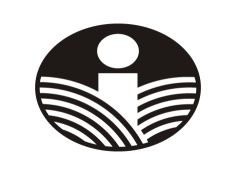 VĮ ŽEMĖS ŪKIO INFORMACIJOS IR KAIMO VERSLO CENTRO GENERALINIS DIREKTORIUSĮSAKYMASDĖL REGISTRUOTŲ PIENO SUPIRKĖJŲ SĄRAŠO PATVIRTINIMO2015 m. balandžio 3 d. Nr. 1V-61VilniusVadovaudamasis Lietuvos Respublikos žemės ūkio ministro 2015 m. kovo 31 d. įsakymo Nr. 3D-241 „Dėl žemės ūkio ministro 2001 m. gegužės 9 d. įsakymo Nr. 146 „Dėl Pieno supirkimo taisyklių patvirtinimo“ pakeitimo“ 2 punktu,tvirtinu Registruotų pieno supirkėjų sąrašą (pridedama).Generalinis direktorius                                                                                                  Sigitas Puodžiukas				ParengėMiroslavas Blaževičius2015-04-01REGISTRUOTŲ PIENO SUPIRKĖJŲ SĄRAŠAS_________________________PATVIRTINTAVĮ Žemės ūkio informacijos ir kaimo verslo centro generalinio direktoriaus 2015 m. balandžio 3 d. įsakymu Nr. 1V-61(VĮ Žemės ūkio informacijos ir kaimo verslo centro generalinio direktoriaus 2019 m. rugpjūčio 8 d. įsakymo Nr. 1V-103 redakcija)Eil. Nr.Įmonės kodasĮmonės pavadinimasBuveinės adresas185480388Žemės ūkio kooperatyvas „Melbras“Bartninkų k.Bartninkų sen.LT-70328 Vilkaviškio r. sav.185489565Žemės ūkio kooperatyvas „Senoji kryžkelė“Alksnėnų k.Pilviškių sen.LT-70478 Vilkaviškio r. sav.135027862Uždaroji akcinė bendrovė „Pieno upės“Sandėlių g. 9LT-45190 Kaunas[Neteko galios]164045728Kretingos rajono žemės ūkio bendrovė „Pienė“Lakštingalų g. 13Darbėnų k.Darbėnų sen.LT-97262 Kretingos r. sav.161438587Uždaroji akcinė bendrovė „Vikeda“Dariaus ir Girėno g. 1LT-57151 Kėdainiai153735845J. Vaitkevičienės individualioji įmonėUžubalių k.Alytaus sen.LT-62481 Alytaus r. sav.[Neteko galios]180240752Akcinė bendrovė „Žemaitijos pienas“Sedos g. 35LT-87101 Telšiai153686992L. Kaminskienės pieno surinkimo punktasMiroslavo k.Miroslavo sen.LT-64025 Alytaus r. sav.173057512Akcinė bendrovė „Rokiškio sūris“Pramonės g. 3LT-42150 Rokiškis280768590Žemės ūkio kooperatyvas „Rešketėnai“Alytaus g. 7Žarėnų mstl.LT-88378 Telšių r. sav.171703863Žemės ūkio kooperatinė bendrovė „Pieno gėlė“Žlibinų k.Žlibinų sen.LT-90261 Plungės r. sav.151453167Uždaroji akcinė bendrovė „Marijampolės pieno konservai“Kauno g. 114LT-68108 Marijampolė[Neteko galios]171670872Žemės ūkio kooperatyvas „Pieno šaltinis“Medingėnų k.Medingėnų sen.LT-90012 Rietavo sav.[Neteko galios]277160980Akcinė bendrovė Vilkyškių pieninėVilkyškių mstl.LT-99254 Pagėgių sav.165672819Žemės ūkio bendrovė „Šaltekšnis“Sūsninkų k.Kalvarijos sen.LT-69227 Kalvarijos sav.177411175Žemės ūkio kooperatinė bendrovė „Pamario pienas“Donelaičio g. 4Rusnės mstl.LT-99350 Šilutės r. sav.111809965UAB „Nordic proteins“Biržų g. 35Medeikių k. LT-41456 Biržų r. sav.300012678Žemės ūkio kooperatyvas „Paežerių pienas“Luokės g. 11Dirvonėnų k.Raudėnų sen.LT-81309 Šiaulių r. sav.300045347Kooperatyvas „Pieno puta“Mokyklos g. 2Salamiesčio mstl.Alizavos sen.LT-40438 Kupiškio r. sav.300041288Kooperatinė bendrovė „Žalioji lanka“Laičių g. 23Viešintėlių k.Viešintų sen.LT-29039 Anykščių r. sav.300088601Kooperatinė bendrovė „Lietuviškas pienelis“A. Mickevičiaus g. 13Eišiškių m.LT-17170 Šalčininkų r. sav.300085288Kooperatinė bendrovė „Dzūkijos pienas“Varanausko k.Krokialaukio sen.LT-62351 Alytaus r. sav.300097810Kooperatinė bendrovė „Ūkininkų pienas“Tiekėjų g. 27ALT-97123 Kretinga300106070Uždaroji akcinė bendrovė Lukšių pieninėA. Tatarės g. 54Lukšių mstl.LT-71180 Šakių r. sav.124665536Akcinė bendrovė „Pieno žvaigždės“Laisvės pr. 125LT-06120 Vilnius155294538Uždaroji akcinė bendrovė „Šalva“Ateities g. 2Kirdonių k.Pabiržės sen.LT-41372 Biržų r. sav.300510077Žemės ūkio kooperatyvas „Džiaugsmelis“Raseinių g. 2LT-86160 Kelmė300538774Kooperatyvas „EKO Žemaitija“Sedos g. 6LT-87112 Telšiai300585051Žemės ūkio kooperatyvas „Šiaurės pienas“Bardišių k.Žeimelio sen.LT-83362 Pakruojo r. sav.151429433Žemės ūkio kooperatyvas „Suvalkijos pienas“Pergalės g. 10Lukšių mstl.LT-71177 Šakių r. sav.300629081Kooperatyvas „EKO tikslas“Laisvės g. 19ALT-42115 Rokiškis[Neteko galios][Neteko galios]301733955Kooperatinė bendrovė „Agrobanga“Dijokiškių k.Kulvos sen.LT-55100 Jonavos r. sav.302324388Kooperatinė bendrovė „Pieno jūra“Bilionių k.Bilionių sen.LT-75403 Šilalės r. sav.302325294Kooperatyvas „Pienininkai“Žemdirbių g. 7Salamiesčio k.Alizavos sen.LT-40438 Kupiškio r. sav.302291237Žemės ūkio kooperatyvas „Pienas LT“Mituvos g. 5-7LT-50132 Kaunas302340766Uždaroji akcinė bendrovė „Pakražantė“Saulėtekio g. 10Grinių k.LT-86262 Kelmės r. sav.300102613UAB „Salgina“Bendrių k.Miroslavo sen.LT-64234 Alytaus r. sav.302475714Žemės ūkio kooperatyvas „Sodžiai“Jakutiškių k.Deltuvos sen.LT-20301 Ukmergės r. sav.302487271Žemės ūkio kooperatyvas „Normas“Vilniaus g. 6Virbalio mstl.Virbalio sen.LT-70389 Vilkaviškio r. sav.302488238Žemės ūkio kooperatyvas „Sintautų pienas“P. Vaičaičio g. 65Sintautų mstl.Sintautų sen.LT-71336 Šakių r. sav.[Neteko galios]162515168Uždaroji akcinė bendrovė INEUDADvarčiaus k.Užvenčio sen.LT-86355 Kelmės r. sav.162419593Uždaroji akcinė bendrovė „Sakela“Žemaitės g. 11ATytuvėnų mstl.Tytuvėnų sen.LT-86491 Kelmės r. sav.302491654Uždaroji akcinė bendrovė „Milkė“Bažnyčios g. 14 / Pievų g. 1Žygaičių mstl.Žygaičių sen.LT-73282 Tauragės r. sav.[Neteko galios]172436160UAB „Rimdalė“P. Cvirkos g. 3AAriogalos mstl.Ariogalos sen.LT-60265 Raseinių r. sav.301537458UAB „Transmilk“Liepų g. 3Lukšių mstl.Lukšių sen.LT-71177 Šakių r. sav.303091937ŽŪK „Želvos pienas“Nemenčinės pl. 114LT-10104 Vilnius303053705Kooperatinė bendrovė „Balt pienas“Perkūnkiemio g. 19-71 LT-12120 Vilnius303244315UAB „Pienlita“Europos pr. 122LT-46351 Kaunas304268493MB „Dobiliukas“Draugystės g. 17 Žarėnų k.LT-81335 Šiaulių r. sav.179910141ŽŪK „Dobilo lapas“Švyturio g. 2LT-72361 Tauragė157573910Skaistgirio žemės ūkio bendrovėLiepų g. 20CSkaistgirysLT-84382 Joniškio r. sav.304438853UAB „Daisiva“Gervėnai LT-62190 Alytaus r. sav.304600547UAB „Biržų pienas“J. Basanavičiaus g. 16-1LT-41152 Biržai304968385UAB „Pieno partneriai“Birutės g. 49A LT-90112 Plungė304596853MB „Lilės sūriai“Liepupio g. 1PiliamantasLT-58331 Kėdainių r. sav.[Neteko galios]287879020V. Skvarčinsko įmonė „Transvilta“E. Pliaterytės g. 3 Didžiadvario k. LT-32300 Zarasų r. sav.305324429MB „Žvaigždė“Parko g. 23Pupasodžio k.Miroslavo sen.LT-64237 Alytaus r. sav.300076289UAB „Varėnos pienelis“J. Basanavičiaus g. 52 LT-65210 Varėna302489354UAB „Grain LT“Konstitucijos pr. 21CLT-08130 Vilnius305257756MB „Ostvalds fabrica“Jovarų g. 44Liutonių k.Žiežmarių apyl. sen.LT-56204 Kaišiadorių r. sav.300667267Žemės ūkio kooperatyvas ,,Krosnos pienas“Pėdiškių k.Krosnos sen.LT-67441 Lazdijų r. sav.305658215UAB „Kelmės pienas“Raseinių g. 2LT-86160 Kelmė